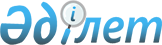 О подписании Соглашения между Министерством энергетики и минеральных ресурсов Республики Казахстан и Министерством земельных и природных ресурсов Китайской Народной Республики о сотрудничестве в области геологии и использования недрПостановление Правительства Республики Казахстан от 30 июня 2005 года N 667

      Правительство Республики Казахстан  ПОСТАНОВЛЯЕТ: 

      1. Согласиться с подписанием Соглашения между Министерством энергетики и минеральных ресурсов Республики Казахстан и Министерством земельных и природных ресурсов Китайской Народной Республики о сотрудничестве в области геологии и использования недр. 

      2. Настоящее постановление вводится в действие со дня подписания.        Премьер-Министр 

   Республики Казахстан 

Проект     СОГЛАШЕНИЕ 

между Министерством энергетики и минеральных ресурсов 

Республики Казахстан и Министерством земельных и природных 

ресурсов Китайской Народной Республики о сотрудничестве в области 

геологии и использования недр       Министерство энергетики и минеральных ресурсов Республики Казахстан и Министерство земельных и природных ресурсов Китайской Народной Республики (далее - Стороны), принимая во внимание положение Меморандума о развитии сотрудничества в области энергетики и минеральных ресурсов, подписанного между Сторонами 21 октября 2002 года в городе Астане, согласились о нижеследующем:  

  Статья 1       Стороны примут участие в совместном выполнении следующих проектов: 

      комплексное изучение геологического строения приграничных территорий Казахстана и Китая с составлением совместных геологических и минерагенических карт масштаба 1:1000000, включая работу по созданию банка данных месторождений полезных ископаемых и оценку прогнозных ресурсов; 

      изучение опорных разрезов венда, кембрия и ордовика хребтов Большой и Малый Каратау Южного Казахстана, гор Улытау Центрального Казахстана и гор Кепин, Кегукаин-Борохоро, хребта Куругтаг Северо-Западного Китая; 

      оценка современного состояния водных ресурсов (подземных и поверхностных) в природно-техногенной экосистеме Или-Балхашского трансграничного бассейна с составлением гидрогеологических и геоэкологических карт масштаба 1:1000000.  

  Статья 2       Для реализации совместных проектов Стороны определят участвующие организации (партнеров), которые по каждому проекту заключат отдельные договоры об условиях реализации совместных проектов, включая предмет, содержание, форму и сроки их осуществления, а также вопросы финансирования. Стороны, в соответствии с национальным законодательством своих государств окажут этим организациям содействие в подготовке, согласовании и заключении договоров.  

  Статья 3       Организация и координация сотрудничества со стороны Министерства энергетики и минеральных ресурсов Республики Казахстан возлагаются на Комитет геологии и недропользования, со стороны Министерства земельных и природных ресурсов Китайской Народной Республики - на Геологическую службу Китая.  

  Статья 4       Информация в отношении условий сотрудничества и результатов совместной деятельности в рамках настоящего Соглашения не может разглашаться и передаваться третьим лицам без согласия Стороны, представившей такую информацию. 

      Обязательства, связанные с соблюдением конфиденциальности информации и отчетных материалов по совместным проектам, прав на научно-техническую информацию, созданную в ходе реализации таких проектов, а также связанные с условиями ее коммерческого использования, определяются в договорах, заключаемых организациями Сторон. 

      Условия данного Соглашения не затрагивают вопросов обмена информацией, составляющей государственные секреты государств Сторон. В случае необходимости, данные вопросы будут регулироваться в соответствии с национальным законодательством государств Сторон.  

  Статья 5       Споры и разногласия относительно толкования или применения настоящего Соглашения будут разрешаться путем переговоров и консультаций между Сторонами.  

  Статья 6       По взаимному согласию Сторон в настоящее Соглашение могут вноситься изменения или дополнения, которые оформляются протоколами, являющимися неотъемлемой частью настоящего Соглашения.  

  Статья 7       Настоящее Соглашение   вступает в силу с момента подписания, заключается на неопределенный срок и остается в силе до истечения шести месяцев с даты, когда одна из Сторон получит письменное уведомление другой Стороны о ее намерении прекратить действие настоящего Соглашения. 

      Прекращение действия настоящего Соглашения не влияет на выполнение других программ и проектов, начатых ранее в рамках настоящего Соглашения, кроме случаев, когда в отношении них существует иная договоренность Сторон.       Совершено в городе Астане "__" ________ 2005 года в двух экземплярах, каждый на казахском, китайском и русском языках, причем все тексты имеют одинаковую силу.        За Министерство энергетики               За Министерство земельных 

        и минеральных ресурсов                    и природных ресурсов 

         Республики Казахстан                Китайской Народной Республики 
					© 2012. РГП на ПХВ «Институт законодательства и правовой информации Республики Казахстан» Министерства юстиции Республики Казахстан
				